You Can Be An 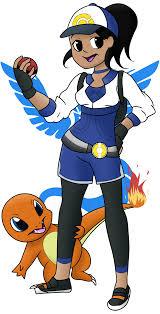 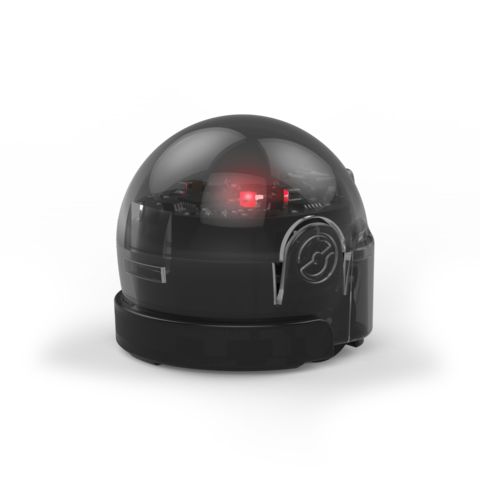 Ozobot Trainer!Watch the VideoPractice on the Ready to Use tracksSelect one Ozobot Trainer Racetrack    sheet and see how well you can “train” an Ozobot.   1 = RED
   2 = GREEN
   3 = BLUE
   4 = BLACK